Новинка: TEGOSEM на TERRASEM – сівалка для підсіву сидератів чи внесення мікродобрив на посівному комплексіЗ сівалкою для підсіву сидератів TEGOSEM 500 на посівному комплексі TERRASEM, поряд з висівом насіння та внесення добрив через сошники, стає можливим додатковий висів компонентів суміші для підсіву насіння або внесення мікродобрив. Пневматичний висівний блок, встановлений перед висівним бункером у компактний спосіб, легко доступний через завантажувальну платформу, використовується в широкому діапазоні.Можна використовувати універсальноНа додаток до поверхневого внесення, TEGOSEM також може додавати інші компоненти суміші безпосередньо до дозування за допомогою системи Single Shoot. Добриво або мікрогранули можна вносити безпосередньо з насінням, що сприяє ідеальному ранньому розвитку культурних рослин.Поверхневе внесення використовується при використанні підсіяних культур, таких як трава, і відбувається між шинним котком і висівною шиною. Ступінь ґрунтового покриву можна збільшити, а втрати вологи значно мінімізувати.Розумне дозуванняЗа допомогою TEGOSEM насіння розподіляється пневматично, і ним зручно керувати з терміналу. Початок і зупинка дозування виконується центральним дозувальним елементом TERRASEM. Серійно використовують дві висівні котушки для більшого насіння, такого як зернові, люпин, горох і квасоля, а також для дрібного насіння, таких як конюшина та крес-салат (хріниця сійна).Багатогранне керування посівомЗ системою Single Shoot інші компоненти вносяться з дозуванням через висівний потік TERRASEM. Зміна між системою Single Shoot та поверхневого внесення можна зручно виконати за допомогою перемиканням розподілу положень потоку насіння. З системою Single Shoot сівба чи внесення добрив може проводитися через вже перевірені дводискові сошники DUAL DISC. Це дозволяє уникнути відокремлення насіння та добрив або мікрогранул чи інших компонентів суміші. Результатом є оптимальне закладання насіння. Посівний матеріал чи добрива розкидаються за шинним котком та розподіляється якомога краще. Застосування близько до землі дозволяє уникнути ризику зміщення.Інші варіанти застосування Поряд з застосуванням на посівних комплексах TERRASEM, TEGOSEM може застосовуватися також на ротаційних боронах LION, короткобазових дискових боронах TERRADISC і також на культиваторах SYNKRO. Таким чином уникають непотрібних переїздів, щоб провести сівбу найкращим чином із заощадженням ресурсів. Австрійська сімейна компанія Pöttinger цього року святкує 150 років успіху. З самого початку метою було полегшити важку роботу в сільському господарстві та зосередитися на людях і навколишньому середовищі. Фото:Інші оптимізовані до друку фото за даним посиланням:https://www.poettinger.at/presse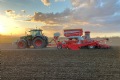 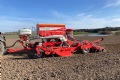 Найкращий робочий результат використання TEGOSEM на TERRASEMРесурсоощадна сівба, TERRASEM C6 FERTILIZER з TEGOSEM 500https://www.poettinger.at/de_at/Newsroom/Pressebild/4752https://www.poettinger.at/de_at/Newsroom/Pressebild/4751